UZAICINĀJUMS IESNIEGT PIEDĀVĀJUMU IEPIRKUMAM	Limbažu novada pašvaldības Limbažu novada administrācijas Limbažu apvienības pārvaldes Umurgas pagasta pakalpojumu sniegšanas centrs uzaicina Jūs iesniegt savu cenu piedāvājumu iepirkumam “Mēbeļu izgatavošana, uzstādīšana un loga aizdare Ulda Sproģa ielā 9, Umurgā, Umurgas pagastā, Limbažu novadā”. Līguma izpildes termiņš –  2 (divi) mēneši no iepirkuma līguma noslēgšanas dienas.Līguma izpildes vieta –  Ulda Sproģa 9, Umurga, Umurgas pagasts, Limbažu novads.Līguma apmaksa – pasūtītājs veic samaksu 15 (piecpadsmit) dienu laikā pēc pieņemšanas – nodošanas akta parakstīšanas un Izpildītāja rēķina saņemšanas.Pretendentam, kuram piešķirtas tiesības slēgt iepirkuma līgumu, jāparaksta pasūtītāja sagatavotais iepirkuma līgums un ne vēlāk kā 10 (desmit) dienu laikā no pasūtītāja uzaicinājuma parakstīt iepirkuma līgumu nosūtīšanas dienas un jāiesniedz pasūtītājam parakstīts iepirkuma līgums. Ja norādītajā termiņā iepirkuma uzvarētājs neiesniedz iepriekšminēto dokumentu, tas tiek uzskatīts par atteikumu slēgt iepirkuma līgumu.Piedāvājuma izvēles kritērijs ir piedāvājums ar viszemāko cenu.	Piedāvājumus iepirkumam var iesniegt līdz 2023.gada 5. decembra, pulksten 12:00. 	Piedāvājums, sastāv no aizpildītas piedāvājuma veidlapas (uzaicinājuma 2.pielikums).Piedāvājumi var tikt iesniegti:iesniedzot personīgi, slēgtā vēstulē Limbažu apvienības pārvaldes Umurgas pagasta pakalpojumu sniegšanas centā,  Ulda Sproģa ielā 5, Umurgā, Umurgas pagastā, Limbažu novadā, LV-4004;nosūtot pa pastu vai nogādājot ar kurjeru, adresējot Limbažu apvienības pārvaldes Umurgas pagasta pakalpojumu sniegšanas centram,  Ulda Sproģa ielā 5, Umurgā, Umurgas pagastā, Limbažu novadā, LV-4004;nosūtot ieskanētu pa e-pastu (umurga@limbazunovads.lv) un pēc tam oriģinālu nosūtot pa pastu;nosūtot elektroniski parakstītu uz e-pastu (umurga @limbazunovads.lv);nosūtot 3. vai 4. punktā minētajā kārtībā, bet ar elektroniski šifrētu finanšu piedāvājumu un nodrošināt piedāvājuma atvēršanas paroles nosūtīšanu 1(vienas) stundas laikā pēc iesniegšanas termiņa beigām.Piedāvājumi, kuri būs iesniegti pēc noteiktā termiņa, netiks izskatīti.Pielikumā: 	1. Tehniskā specifikācija uz 3 lpp.		2. Piedāvājuma veidlapa uz 2 lpp.1.pielikumsTEHNISKĀ SPECIFIKĀCIJAMēbeļu izgatavošana, uzstādīšana un loga aizdare Ulda Sproģa ielā 9, Umurgā, Umurgas pagastā, Limbažu novadā  Mēbeļu izgatavošanā izmantot viegli kopjamus, nodiluma izturīgus, medicīnai piemērotus materiālus.Darba virsmas izgatavojamas no Pfleiderer ražotu  Crystal White Glossy 38mm bieza materiāla.Sienas paneļi izgatavojami no HPL Crystal White Glossy augstspiediena lamināta uzlīmētu uz MDF 8mm, aplīmēts no visām pusēm, Vai līdzvērtīga .Karkass izgatavojams no Kronospan ražotāja LKSP 18mm materiāls Front White PE.Fasādes detaļas izgatavojamas no Pfleiderer ražotāja LKSP materiālu Acacia LN 16mm .Mēbeļu izgatavošanā izmantot ražotāju Blum, Haffele un Strong Max furnitūres materiālus.Izlietnes skapīšiem komplektā ir virsmā iebūvējama nerūsējoša tērauda izlietne Franke vai līdzvērtīga ražotāja, ūdens maisītājs, sifons.Zem izlietnēm iebūvēta atkritumu tvertne 15 litri.Visiem, šajā specifikācijā, nosauktajiem materiāliem var tikt piedāvāti līdzvērtīgi, sertificēti materiāli.Apdares dēlis, skujkoks, kaltēts 8-12%, krāsots.Pielietoto materiālu krāsu toņi saskaņojami ar pasūtītāju (Pēteris Magone - 29490089), pirms piedāvājuma iesniegšanas.Izgatavoto un uzstādīto iekārtu garantijas termiņš ir 24 (divdesmit četri) mēneši.Darbu apjomi2.pielikumsPIEDĀVĀJUMA VEIDLAPA___.____.2023. Nr.______	Pamatojoties uz saņemto uzaicinājumu, iesniedzam piedāvājumu iepirkumam “Mēbeļu izgatavošana, uzstādīšana un loga aizdare Ulda Sproģa ielā 9, Umurgā, Umurgas pagastā, Limbažu novadā”.INFORMĀCIJA PAR PRETENDENTUJa piedāvājumu paraksta pilnvarotā persona, klāt pievienojama pilnvara.Piekrītam visām Tehniskajā specifikācijā izvirzītajām prasībām.FINANŠU PIEDĀVĀJUMSPretendenta pārstāvja vai pilnvarotās personas paraksts ________________________________Pretendenta pārstāvja vai pilnvarotās personas vārds, uzvārds, amats _____________________ ____________________________________________________________________________Nr.p.k.Nosaukums un skice, izmēriMērvienībaDaudzumsNr.p.k.Nosaukums un skice, izmēriMērvienībaDaudzums1Iekārta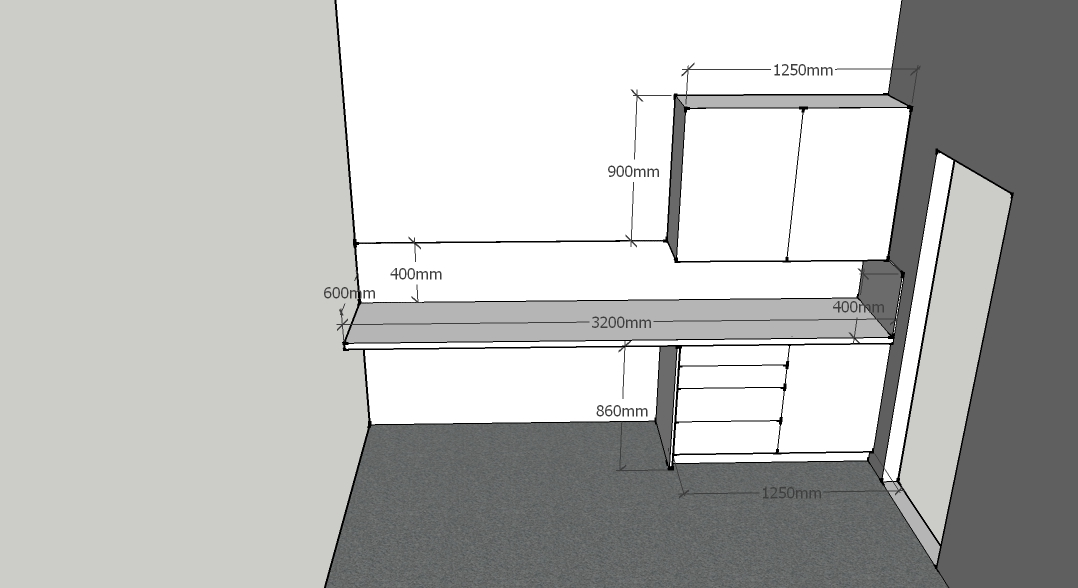 kmpl12Iekārta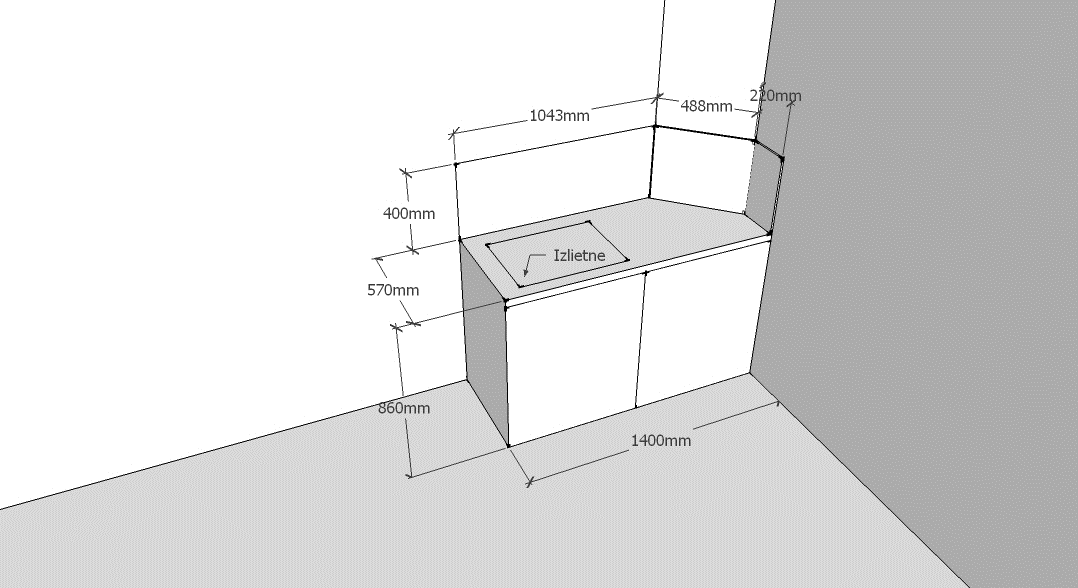 kmpl13Iekārta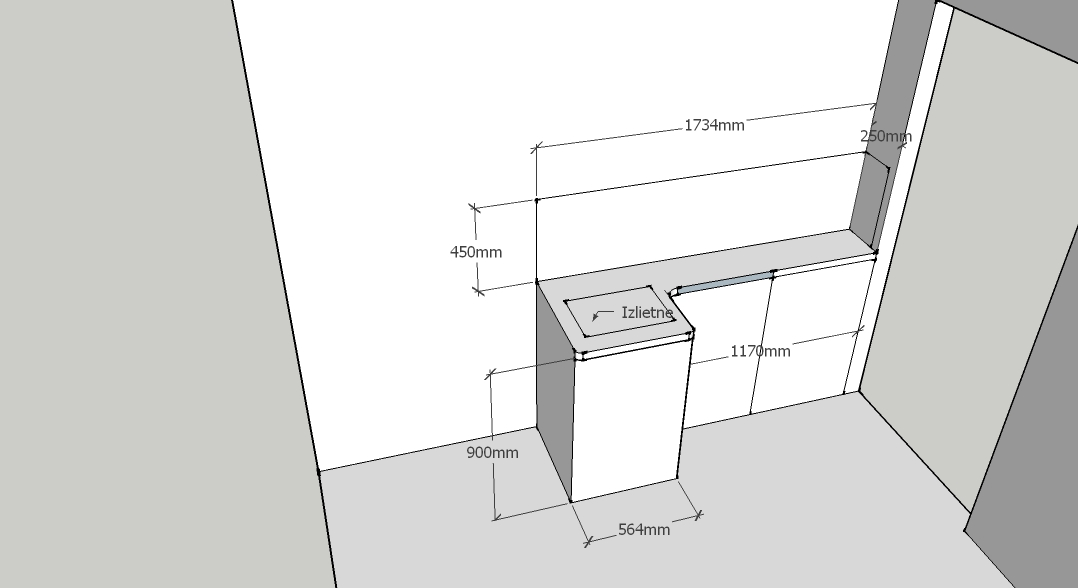 kmpl14Loga aile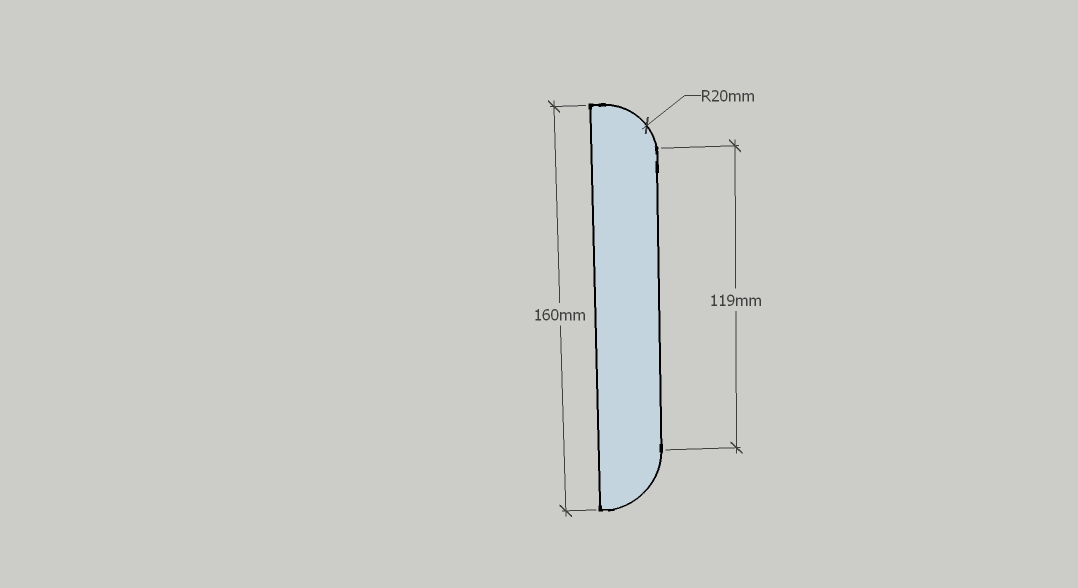 kmpl15Loga aile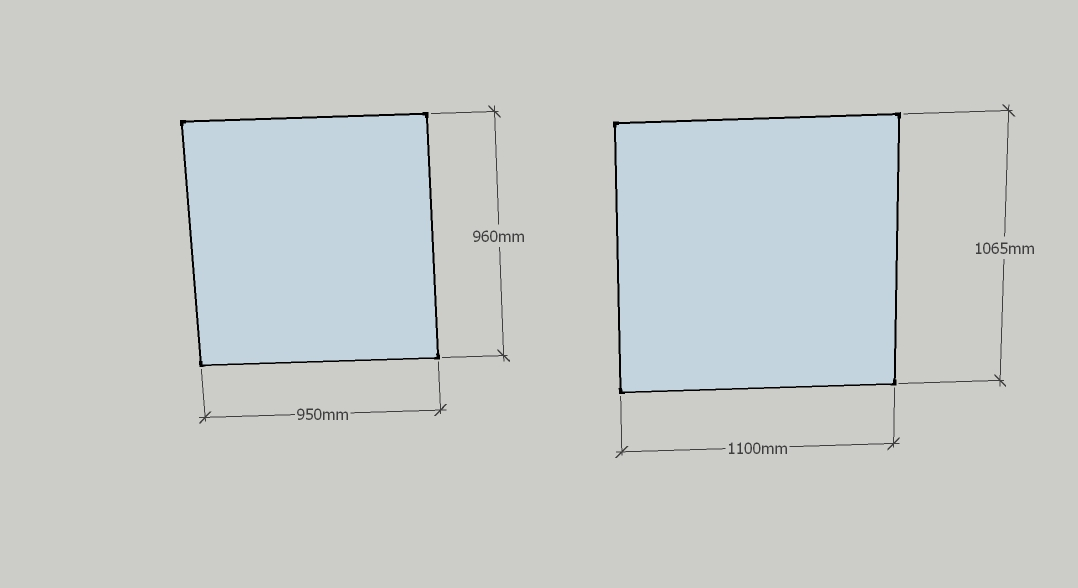 kmpl1Pretendenta nosaukumsReģistrācijas Nr.Pretendenta būvkomersantu reģistrācijas Nr.Pretendenta bankas rekvizītiAdreseTālr., faksa Nr.Par līguma izpildi atbildīgās personas vārds, uzvārds, tālr. Nr., e-pasta adresePretendenta būvdarbu vadītāja vārds uzvārds, sert.nr.Pretendents nodrošina vai nenodrošina līguma elektronisku parakstīšanuPretendenta pārstāvja vai pilnvarotās personas vārds, uzvārds, amatsPretendenta pārstāvja vai pilnvarotās personas pilnvarojuma pamatsNr.p.k.NosaukumsCena, EUR bez PVNPVNCena, EUR ar PVN1Iekārta2Iekārta3Iekārta4Loga aile5Loga aileKOPĀKOPĀ